Dear Coach,           You and your team are invited to 1st Annual Har-Ber High School Round-Up on November 10, 2018.  We are hoping to offer an efficient, exciting, and educational experience.  One with lots of features  We will be offering Finalist, Sweepstakes, and speaker trophies for all events offered.    Deadline for entries are on Wednesday, November 7th, 2018. Registration opens on September 7, 2018.  There will be no refund for any team who drops after November 7th. Judges will be required, for high school events missing judges fees will apply but not for junior high events.  We will have HS & Junior High IPDA, HS & Junior High Big Question, High School World Schools, and HS & Junior High Duet Improv.  Please register through tabroom.com at http://hbhsroundup.tabroom.com    All debate judges will want to create a tabroom account so that they may enter their ballots.  They can also sign up for live updates and it will text them every time they have a round pending.  In addition students can do the same and can link them by adding there email address and telephone number. Concessions will be provided in the Cafeteria Saturday but will only be drinks and snacks.  This year there is an option to opt-in to ordering pizza and extras.  If you choose to participate we will charge you $5 per student and that will cover pizza and wings for Saturday lunch.  We would appreciate your business for drinks and snacks!  Costs will be kept to a minimum.  We do ask that you tell your students NOT to take food into classrooms.  A coach’s/driver’s lounge will be provided as well.  The judges table will be located inside of the judge’s lounge.  We will be trying a few new things with this tournament.  In an effort to be more efficient and environmentally friendly ballots will be done online for debate so those judges will need access to either a smart phone or a laptop computer.  Registration will be set in the cafeteria.  Specifics will be discussed during the judges/coaches meeting. If you have any questions please feel free to contact me at jbrown8@sdale.org or 870-460-5451.Thanks,Joel BrownHar-Ber High SchoolDebate/Forensics/Oral Communication 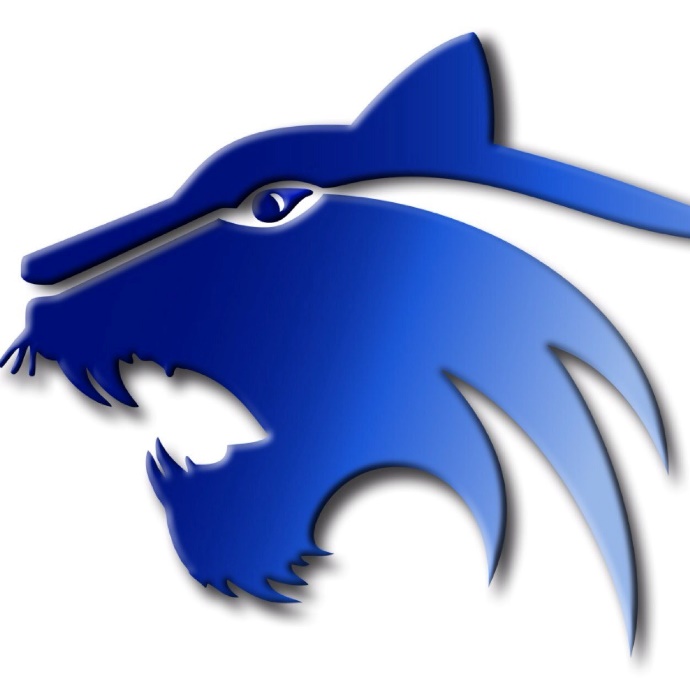 